             ҠАРАР                                                                                РЕШЕНИЕ     30 апрель 2021 йыл                               №96                           30 апреля 2021 годаО выделении средств за счет остатка на 01.01.2021 годаВ соответствии с п.10 решения  Совета сельского поселения Кунгаковский сельсовет муниципального района Аскинский район Республики Башкортостан №74 от 26 декабря 2020 года  «О бюджете сельского поселения Кунгаковский сельсовет муниципального района Аскинский район Республики Башкортостан на 2021 год и на плановый период 2022 и 2023 годов»,  Совет сельского поселения Кунгаковский сельсовет муниципального района  Аскинский район Республики Башкортостан Р Е Ш И Л:      1.Средства за счет остатка на начало года 01.01.2021 года в сумме 109 400,00 (Сто девять тысяч четыреста рублей 00 копеек) рублей направить на следующие цели:2. Централизованной бухгалтерии внести соответствующие изменения в  бюджет сельского поселения Кунгаковский сельсовет муниципального района Аскинский район Республики Башкортостан.                                                                                                                                Главасельского поселения Кунгаковский сельсоветмуниципального района Аскинский район                        Республики Башкортостан                                                                     Ф.Ф.СуфияновБАШКОРТОСТАН РЕСПУБЛИКАҺЫ АСҠЫН РАЙОНЫ                           МУНИЦИПАЛЬ РАЙОНЫНЫҢ                  ҠӨНГӘК АУЫЛ СОВЕТЫ                              АУЫЛ БИЛӘМӘҺЕ СОВЕТЫ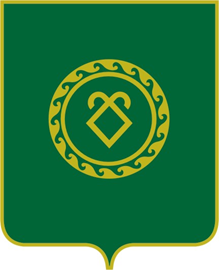 СОВЕТ СЕЛЬСКОГО ПОСЕЛЕНИЯ КУНГАКОВСКИЙ СЕЛЬСОВЕТ МУНИЦИПАЛЬНОГО РАЙОНА АСКИНСКИЙ РАЙОН РЕСПУБЛИКИ БАШКОРТОСТАН№ п\пКодыСумма (руб)Назначение платежа1\0102\791\22\1\01\02030\121\211\ФЗ.131.03.141\\16802\\36 300,00Оплата труда2.\0102\791\22\1\01\02030\129\213\ФЗ.131.03.141\\16802\\11 000,00Начисления на оплату труда3.\0104\791\22\1\01\02040\121\211\ФЗ.131.03.141\\16802\\47 700,00Оплата труда4.\0104\791\22\1\01\02040\129\213\ФЗ.131.03.141\\16802\\14 400,00Начисления на оплату трудаИТОГО109 400,00